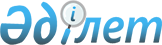 Об определении для заказчиков единого организатора государственных закупок и определении бюджетных программ и товаров, работ, услуг, по которым организация и проведение государственных закупок выполняется единым организатором
					
			Утративший силу
			
			
		
					Постановление акимата Майского района Павлодарской области от 22 февраля 2016 года № 31/2. Зарегистрировано Департаментом юстиции Павлодарской области 14 марта 2016 года № 4985. Утратило силу постановлением акимата Майского района Павлодарской области от 27 мая 2020 года № 146/5 (вводится в действие со дня его первого официального опубликования)
      Сноска. Утратило силу постановлением акимата Майского района Павлодарской области от 27.05.2020 № 146/5 (вводится в действие со дня его первого официального опубликования).
      В соответствии с пунктом 2 статьи 31 Закона Республики Казахстан от 23 января 2001 года "О местном государственном управлении и самоуправлении в Республике Казахстан", подпунктом 3) пункта 1 статьи 8 Закона Республики Казахстан от 4 декабря 2015 года "О государственных закупках" акимат Майского района ПОСТАНОВЛЯЕТ:
      1. Определить для заказчиков единым организатором государственных закупок по Майскому району государственное учреждение "Отдел жилищно-коммунального хозяйства, пассажирского транспорта и автомобильных дорог Майского района".
      2. Определить бюджетные программы и товары, работы, услуги, по которым организация и проведение государственных закупок выполняется единым организатором государственных закупок согласно приложению к настоящему постановлению.
      3. Заказчикам, администраторам местных бюджетных программ обеспечить предоставление необходимых документов единому организатору государственных закупок на организацию и проведение государственных закупок согласно действующему законодательству Республики Казахстан о государственных закупках.
      4. Контроль за исполнением настоящего постановления возложить на курирующего заместителя акима Майского района.
      5. Настоящее постановление вводится в действие со дня его первого официального опубликования. Бюджетные программы и товары, работы, услуги,
по которым организация и проведение государственных закупок
осуществляется единым организатором по Майскому району
      Сноска. Приложение - в редакции постановления акимата Майского района Павлодарской области от 20.12.2018 № 271/12 (вводится в действие со дня его первого официального опубликования).
					© 2012. РГП на ПХВ «Институт законодательства и правовой информации Республики Казахстан» Министерства юстиции Республики Казахстан
				
      Аким района

Б. Искакова
Приложение
к постановлению акимата
Майского района от "22"
февраля 2016 года № 31/2
№ п/п
Наименование
1
Государственные закупки товаров, работ, услуг способами конкурса (аукциона) в рамках бюджетных программ развития, предусматривающих реализацию бюджетных инвестиционных проектов районным местным исполнительным органом
2
Государственные закупки товаров, работ, услуг способами конкурса (аукциона), если сумма лота (пункта плана), выделенная на закуп превышает трехтысячекратный месячный расчҰтный показатель, но не более стотысячекратного месячного расчҰтного показателя, установленного на соответствующий финансовый год